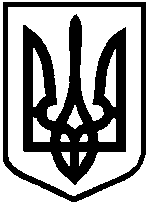 НАРОДНИЙ ДЕПУТАТ УКРАЇНИУкраїна, 01008, м. Київ, вул. М. Грушевського,5№  01-02/05                                                                                                 «5»     лютого   2020 р.Верховна Рада УкраїниВідповідно до статті 93 Конституції України, статті 12 Закону України «Про статус народного депутата України» та статті 89 Регламенту Верховної Ради України, в порядку законодавчої ініціативи вноситься на розгляд Верховної Ради України проект Закону України "Про внесення змін до Виборчого кодексу України щодо уточнення вимог до подання кандидатами на виборні посади декларації особи, уповноваженої на виконання функцій держави або місцевого самоврядування". Доповідати законопроект на пленарному засіданні Верховної Ради України буде народний депутат України Мінько Сергій Анатолійович.Додатки: Проект Закону на 2 арк.Порівняльна таблиця на 2 арк.Пояснювальна записка на 2 арк.Проект Постанови Верховної Ради України на 1 арк.Електронні копії вищезазначених документів.Народні депутати України     		     		                                                                  Мінько С.А. (посв. 286)Мезенцева М.С. (посв. 369)Яцик Ю.Г. (посв. 285)Рубльов В.В. (посв. 235)